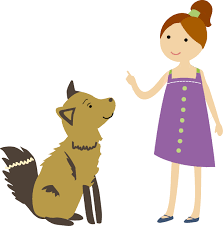 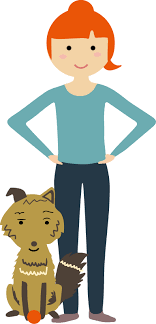 Hundebesuch von LauraWann: 17.02.2023Um: 15:30 UhrWo: Schloss Zimmer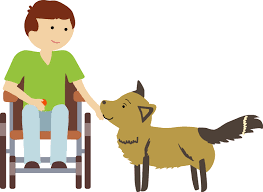 